Poster Submission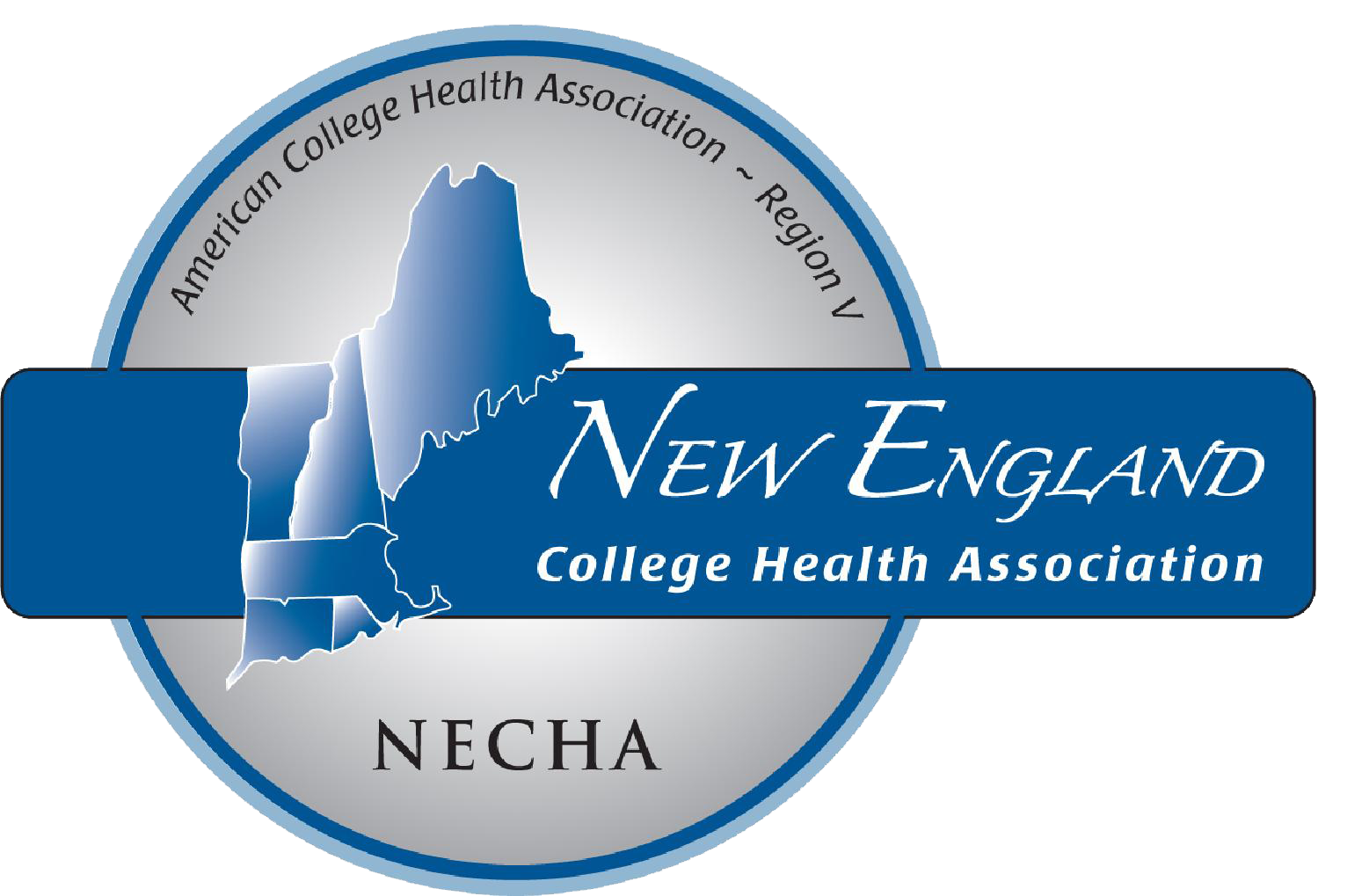 2018 NECHA Annual Meeting
November 7-9 · Portland, M(Electronic/typed signatures are acceptable.)Poster Co-Presenter Bio and Disclosure FormPoster Co-Presenter Bio and Disclosure FormPoster Co-Presenter Bio and Disclosure FormPoster Co-Presenter Bio and Disclosure FormPoster Co-Presenter Bio and Disclosure FormPoster Co-Presenter Bio and Disclosure FormPoster Co-Presenter Bio and Disclosure FormPoster Co-Presenter Bio and Disclosure FormPoster Co-Presenter Bio and Disclosure FormPresenter Information is required for each presenter and co-presenter. If a presenter is submitting more than one poster, this information must be submitted for each poster.Presenter Information is required for each presenter and co-presenter. If a presenter is submitting more than one poster, this information must be submitted for each poster.Presenter Information is required for each presenter and co-presenter. If a presenter is submitting more than one poster, this information must be submitted for each poster.Presenter Information is required for each presenter and co-presenter. If a presenter is submitting more than one poster, this information must be submitted for each poster.Presenter Information is required for each presenter and co-presenter. If a presenter is submitting more than one poster, this information must be submitted for each poster.Presenter Information is required for each presenter and co-presenter. If a presenter is submitting more than one poster, this information must be submitted for each poster.Presenter Information is required for each presenter and co-presenter. If a presenter is submitting more than one poster, this information must be submitted for each poster.Presenter Information is required for each presenter and co-presenter. If a presenter is submitting more than one poster, this information must be submitted for each poster.Presenter Information is required for each presenter and co-presenter. If a presenter is submitting more than one poster, this information must be submitted for each poster.Poster Title:Poster Title:Name:Name:List your completed academic degree(s), institution where the degree was earned, and major or specialty area. (e.g., PhD, ABC University, clinical psychology)List your completed academic degree(s), institution where the degree was earned, and major or specialty area. (e.g., PhD, ABC University, clinical psychology)DegreeInstitutionInstitutionInstitutionMajor or Specialty AreaMajor or Specialty AreaMajor or Specialty AreaList your completed academic degree(s), institution where the degree was earned, and major or specialty area. (e.g., PhD, ABC University, clinical psychology)List your completed academic degree(s), institution where the degree was earned, and major or specialty area. (e.g., PhD, ABC University, clinical psychology)List your completed academic degree(s), institution where the degree was earned, and major or specialty area. (e.g., PhD, ABC University, clinical psychology)List your completed academic degree(s), institution where the degree was earned, and major or specialty area. (e.g., PhD, ABC University, clinical psychology)List your completed academic degree(s), institution where the degree was earned, and major or specialty area. (e.g., PhD, ABC University, clinical psychology)List your completed academic degree(s), institution where the degree was earned, and major or specialty area. (e.g., PhD, ABC University, clinical psychology)List any current certifications 
(e.g., CHES, APN, LPC)List any current certifications 
(e.g., CHES, APN, LPC)Institution/Employer:Institution/Employer:Address:Job Title:Job Title:City/State/Zip:Phone:Phone:Email:List your publications that are most relevant to the proposed topic (up to 10).List your publications that are most relevant to the proposed topic (up to 10).* I intend to register for the ACHA Annual Meeting as a:* I intend to register for the ACHA Annual Meeting as a:___ Regular Attendee (non-student)___ Student Attendee___ I do not plan on attending the meeting (ACHA will contact you prior to the meeting to get contact information for the co-presenter who will be registering and is responsible for your poster display)___ Regular Attendee (non-student)___ Student Attendee___ I do not plan on attending the meeting (ACHA will contact you prior to the meeting to get contact information for the co-presenter who will be registering and is responsible for your poster display)___ Regular Attendee (non-student)___ Student Attendee___ I do not plan on attending the meeting (ACHA will contact you prior to the meeting to get contact information for the co-presenter who will be registering and is responsible for your poster display)___ Regular Attendee (non-student)___ Student Attendee___ I do not plan on attending the meeting (ACHA will contact you prior to the meeting to get contact information for the co-presenter who will be registering and is responsible for your poster display)___ Regular Attendee (non-student)___ Student Attendee___ I do not plan on attending the meeting (ACHA will contact you prior to the meeting to get contact information for the co-presenter who will be registering and is responsible for your poster display)___ Regular Attendee (non-student)___ Student Attendee___ I do not plan on attending the meeting (ACHA will contact you prior to the meeting to get contact information for the co-presenter who will be registering and is responsible for your poster display)___ Regular Attendee (non-student)___ Student Attendee___ I do not plan on attending the meeting (ACHA will contact you prior to the meeting to get contact information for the co-presenter who will be registering and is responsible for your poster display)Conflict of Interest (COI) DisclosureConflict of Interest (COI) DisclosureConflict of Interest (COI) DisclosureConflict of Interest (COI) DisclosureConflict of Interest (COI) DisclosureConflict of Interest (COI) DisclosureConflict of Interest (COI) DisclosureConflict of Interest (COI) DisclosureConflict of Interest (COI) DisclosureACHA is obligated to the organizations that grant us CE accreditation/approval to ensure that all educational activities are developed and presented with independence, objectivity, and scientific rigor. It is our responsibility to ensure that they are free from promotion of specific goods or services, and that they are free from actual or potential bias. __ I have read, fully understand, and agree to adhere to the Conflict of Interest Disclosure Guidelines. ACHA is obligated to the organizations that grant us CE accreditation/approval to ensure that all educational activities are developed and presented with independence, objectivity, and scientific rigor. It is our responsibility to ensure that they are free from promotion of specific goods or services, and that they are free from actual or potential bias. __ I have read, fully understand, and agree to adhere to the Conflict of Interest Disclosure Guidelines. ACHA is obligated to the organizations that grant us CE accreditation/approval to ensure that all educational activities are developed and presented with independence, objectivity, and scientific rigor. It is our responsibility to ensure that they are free from promotion of specific goods or services, and that they are free from actual or potential bias. __ I have read, fully understand, and agree to adhere to the Conflict of Interest Disclosure Guidelines. ACHA is obligated to the organizations that grant us CE accreditation/approval to ensure that all educational activities are developed and presented with independence, objectivity, and scientific rigor. It is our responsibility to ensure that they are free from promotion of specific goods or services, and that they are free from actual or potential bias. __ I have read, fully understand, and agree to adhere to the Conflict of Interest Disclosure Guidelines. ACHA is obligated to the organizations that grant us CE accreditation/approval to ensure that all educational activities are developed and presented with independence, objectivity, and scientific rigor. It is our responsibility to ensure that they are free from promotion of specific goods or services, and that they are free from actual or potential bias. __ I have read, fully understand, and agree to adhere to the Conflict of Interest Disclosure Guidelines. ACHA is obligated to the organizations that grant us CE accreditation/approval to ensure that all educational activities are developed and presented with independence, objectivity, and scientific rigor. It is our responsibility to ensure that they are free from promotion of specific goods or services, and that they are free from actual or potential bias. __ I have read, fully understand, and agree to adhere to the Conflict of Interest Disclosure Guidelines. ACHA is obligated to the organizations that grant us CE accreditation/approval to ensure that all educational activities are developed and presented with independence, objectivity, and scientific rigor. It is our responsibility to ensure that they are free from promotion of specific goods or services, and that they are free from actual or potential bias. __ I have read, fully understand, and agree to adhere to the Conflict of Interest Disclosure Guidelines. ACHA is obligated to the organizations that grant us CE accreditation/approval to ensure that all educational activities are developed and presented with independence, objectivity, and scientific rigor. It is our responsibility to ensure that they are free from promotion of specific goods or services, and that they are free from actual or potential bias. __ I have read, fully understand, and agree to adhere to the Conflict of Interest Disclosure Guidelines. ACHA is obligated to the organizations that grant us CE accreditation/approval to ensure that all educational activities are developed and presented with independence, objectivity, and scientific rigor. It is our responsibility to ensure that they are free from promotion of specific goods or services, and that they are free from actual or potential bias. __ I have read, fully understand, and agree to adhere to the Conflict of Interest Disclosure Guidelines. Required Disclosure:  During the past 12 months have you, or your spouse or partner had a financial, professional or personal relationship (including self-employment and sole proprietorship) with a commercial interest (as defined in the Conflict of Interest Disclosure Guidelines).___  Yes, myself          ___ Yes, my spouse/partner          ___   No If yes, list company (s) with relationship:Required Disclosure:  During the past 12 months have you, or your spouse or partner had a financial, professional or personal relationship (including self-employment and sole proprietorship) with a commercial interest (as defined in the Conflict of Interest Disclosure Guidelines).___  Yes, myself          ___ Yes, my spouse/partner          ___   No If yes, list company (s) with relationship:Required Disclosure:  During the past 12 months have you, or your spouse or partner had a financial, professional or personal relationship (including self-employment and sole proprietorship) with a commercial interest (as defined in the Conflict of Interest Disclosure Guidelines).___  Yes, myself          ___ Yes, my spouse/partner          ___   No If yes, list company (s) with relationship:Required Disclosure:  During the past 12 months have you, or your spouse or partner had a financial, professional or personal relationship (including self-employment and sole proprietorship) with a commercial interest (as defined in the Conflict of Interest Disclosure Guidelines).___  Yes, myself          ___ Yes, my spouse/partner          ___   No If yes, list company (s) with relationship:Required Disclosure:  During the past 12 months have you, or your spouse or partner had a financial, professional or personal relationship (including self-employment and sole proprietorship) with a commercial interest (as defined in the Conflict of Interest Disclosure Guidelines).___  Yes, myself          ___ Yes, my spouse/partner          ___   No If yes, list company (s) with relationship:Required Disclosure:  During the past 12 months have you, or your spouse or partner had a financial, professional or personal relationship (including self-employment and sole proprietorship) with a commercial interest (as defined in the Conflict of Interest Disclosure Guidelines).___  Yes, myself          ___ Yes, my spouse/partner          ___   No If yes, list company (s) with relationship:Required Disclosure:  During the past 12 months have you, or your spouse or partner had a financial, professional or personal relationship (including self-employment and sole proprietorship) with a commercial interest (as defined in the Conflict of Interest Disclosure Guidelines).___  Yes, myself          ___ Yes, my spouse/partner          ___   No If yes, list company (s) with relationship:Required Disclosure:  During the past 12 months have you, or your spouse or partner had a financial, professional or personal relationship (including self-employment and sole proprietorship) with a commercial interest (as defined in the Conflict of Interest Disclosure Guidelines).___  Yes, myself          ___ Yes, my spouse/partner          ___   No If yes, list company (s) with relationship:Required Disclosure:  During the past 12 months have you, or your spouse or partner had a financial, professional or personal relationship (including self-employment and sole proprietorship) with a commercial interest (as defined in the Conflict of Interest Disclosure Guidelines).___  Yes, myself          ___ Yes, my spouse/partner          ___   No If yes, list company (s) with relationship:	Name of Commercial Company	Name of Commercial Company	Name of Commercial Company	Name of Commercial CompanyRelationshipRelationshipRelationshipRelationshipRelationshipElectronic SignatureBy typing my name below, I am providing my electronic signature indicating that all the information entered in this Poster Co-Presenter Form is accurate. I further attest that I will not promote any products, goods, or services, or bias the educational activity in any manner.Electronic SignatureBy typing my name below, I am providing my electronic signature indicating that all the information entered in this Poster Co-Presenter Form is accurate. I further attest that I will not promote any products, goods, or services, or bias the educational activity in any manner.Electronic SignatureBy typing my name below, I am providing my electronic signature indicating that all the information entered in this Poster Co-Presenter Form is accurate. I further attest that I will not promote any products, goods, or services, or bias the educational activity in any manner.Electronic SignatureBy typing my name below, I am providing my electronic signature indicating that all the information entered in this Poster Co-Presenter Form is accurate. I further attest that I will not promote any products, goods, or services, or bias the educational activity in any manner.Electronic SignatureBy typing my name below, I am providing my electronic signature indicating that all the information entered in this Poster Co-Presenter Form is accurate. I further attest that I will not promote any products, goods, or services, or bias the educational activity in any manner.Electronic SignatureBy typing my name below, I am providing my electronic signature indicating that all the information entered in this Poster Co-Presenter Form is accurate. I further attest that I will not promote any products, goods, or services, or bias the educational activity in any manner.Electronic SignatureBy typing my name below, I am providing my electronic signature indicating that all the information entered in this Poster Co-Presenter Form is accurate. I further attest that I will not promote any products, goods, or services, or bias the educational activity in any manner.Electronic SignatureBy typing my name below, I am providing my electronic signature indicating that all the information entered in this Poster Co-Presenter Form is accurate. I further attest that I will not promote any products, goods, or services, or bias the educational activity in any manner.Electronic SignatureBy typing my name below, I am providing my electronic signature indicating that all the information entered in this Poster Co-Presenter Form is accurate. I further attest that I will not promote any products, goods, or services, or bias the educational activity in any manner.Sign:Date: